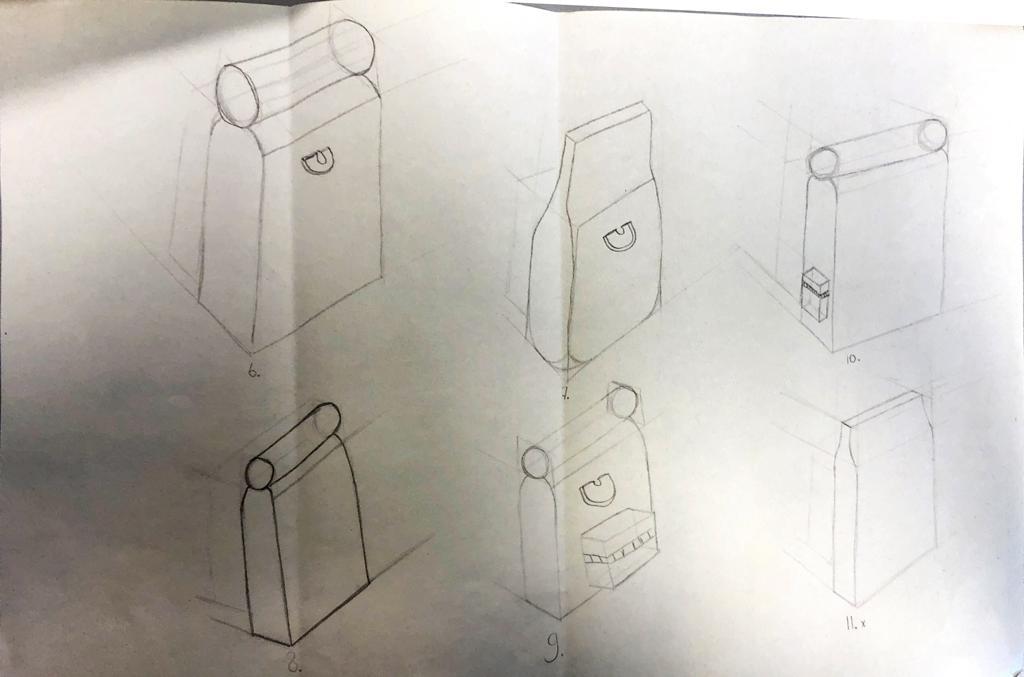 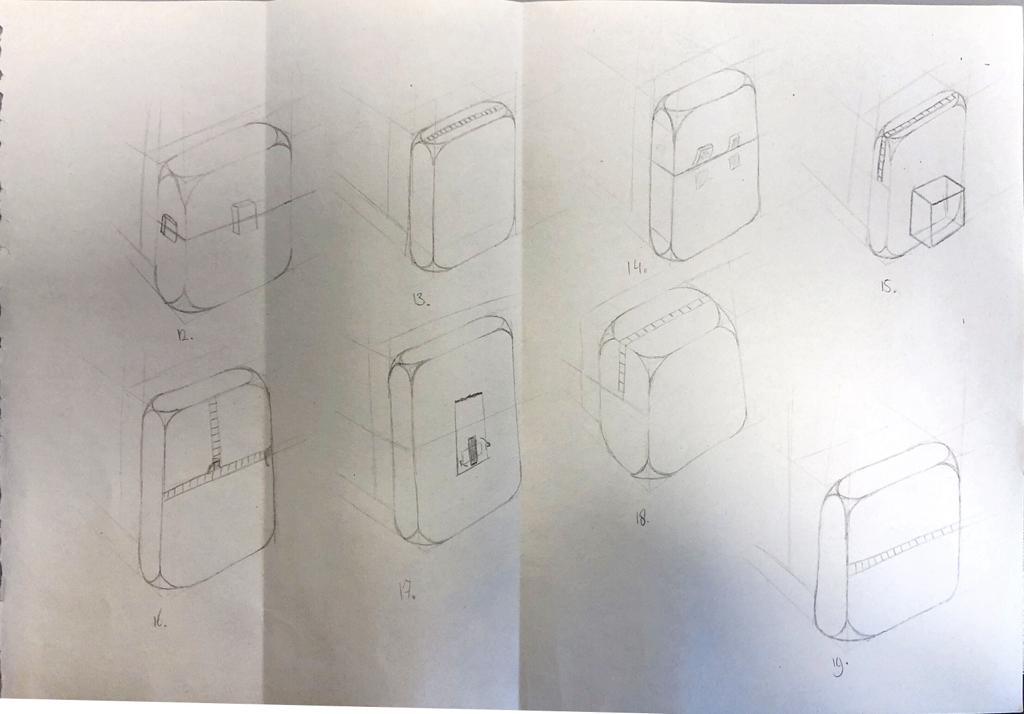 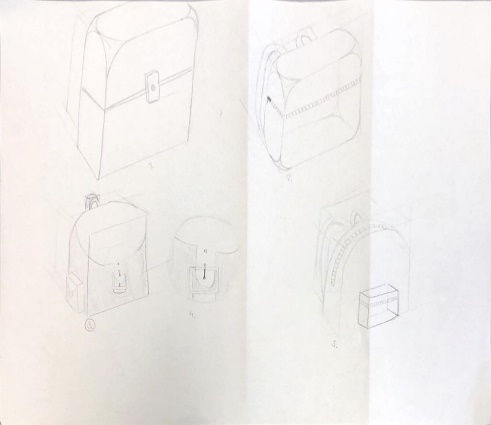 Functionele eisen:Fabricage eisen:Totaal te behalen punten: 30Concept 1: 19Concept 2: 19Concept 3: 30Beste concept 3Welk concept 123design445Groot genoeg345Mooie stijlvolle sluiting225Totaal: 91015Welk concept               123Moet net gestikt kunnen worden545Het product moet heel blijven als er 6 kg in zit.445Het product moet niet te duur materiaal hebben115Totaal: 10915